ESCOLA _________________________________DATA:_____/_____/_____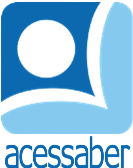 PROF:_______________________________________TURMA:___________NOME:________________________________________________________O DESEJO DE CASAMENTO DO LEÃOUm feroz leão vivia em uma floresta. Um dia, ele viu uma bela raposa e decidiu se casar com ela. Ele foi até a casa dela e disse.- Eu quero me casar com você. Se você recusar, eu a matarei!Só que a raposa não gostava do leão. Então ela teve uma ideia. Ela disse:- Ó leão, tenho medo de suas garras e de seus dentes afiados. Se você os remover, eu alegremente me tornarei a sua esposa.O leão ficou tão empolgado para se casar com a raposa que imediatamente removeu seus dentes e suas garras. Sem dentes sem garras, o leão não era perigoso. A raposa não tinha medo do leão agora.Autor desconhecidoQuestõesQual é o título do texto?R: __________________________________________________________________Quantos parágrafos há no texto?R: __________________________________________________________________Quais são os personagens da história?R: __________________________________________________________________O que o leão queria?R: __________________________________________________________________O que o leão fez quando foi a casa da raposa?R: ______________________________________________________________________________________________________________________________________O que a raposa sentia pelo leão?R: ______________________________________________________________________________________________________________________________________Qual foi a resposta da raposa?R: ______________________________________________________________________________________________________________________________________O que o leão decidiu fazer?R: ______________________________________________________________________________________________________________________________________Agora é sua vez, crie uma continuação para esta história (com no mínimo 5 linhas):________________________________________________________________________________________________________________________________________________________________________________________________________________________________________________________________________________________________________________________________________________________________________________________________________________________________________________________________________________________________________________________________________________________________________________________________________________________________________________________________________________________________________________________________________________________________________________________________________________________________________________________________________________________________________________________________________________________________________________________